	«Играем вместе» 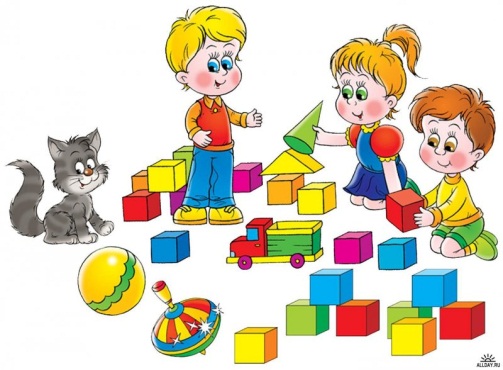 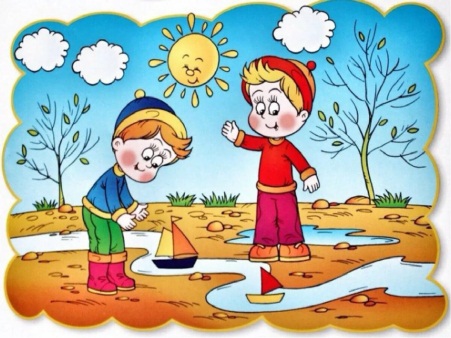 17.04.2020Образовательная область: Познавательное развитие - ФЭМПТема: «Геометрическая мозаика»Цель: закрепление представлений детей о геометрических фигурах, цветах, упражнять в порядковом счете в пределах 5.Задачи:Учить детей различать и называть известные геометрические фигуры: круг, квадрат, треугольник, группировать их по цвету.Совершенствовать умение определять положение геометрических фигур по отношению друг к другу.  Ориентироваться на плоскости.Развивать зрительное внимание, память, наблюдательность. Закреплять порядковый счет в пределах 5.«Геометрическая мозаика»Материал: Геометрические фигуры (круг, квадрат, прямоугольник) разных цветов.Индивидуально с ребёнком или самостоятельноПеред ребёнком лежат карточки с изображением геометрических фигур, в разной последовательности, с разными цветами. Ребёнок должен выложить фигуры в той последовательности, в какой они изображены на карточках.Вариант 1Предложить игрокам рассказать, из каких геометрических фигур составлены изображения на карточках, сколько их и какого цвета.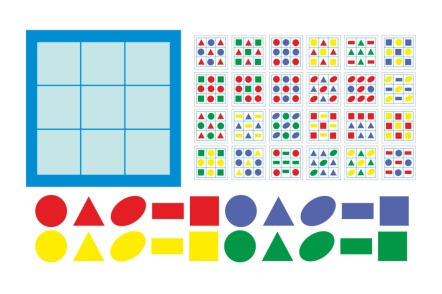 Вариант 2 Попросить детей выложить такие же картинки из набора геометрических фигур сначала методом наложения на карточку  затем рядом с картинкой, а потом по памяти.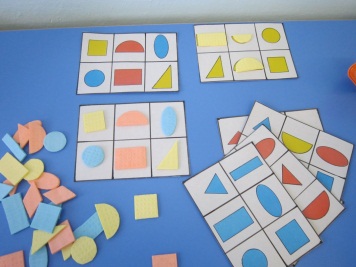 Вариант 3Предложить игрокам выложить из геометрических фигур любое изображение.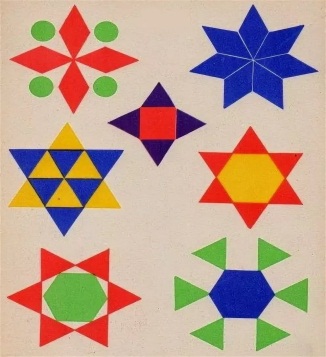 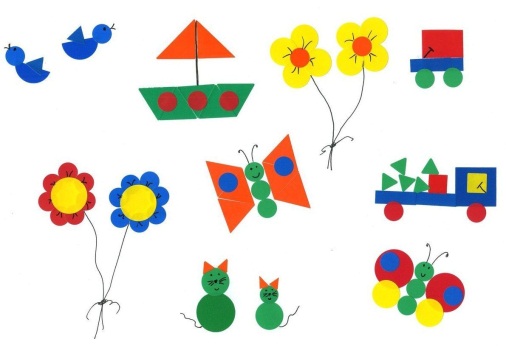 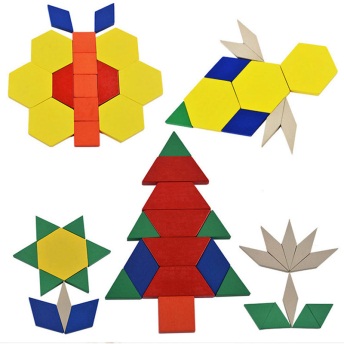 Вариант 4Предложить детям разложить вырезанные геометрические фигуры по группам:  - по цвету (все синие фигуры, все зеленые фигуры.)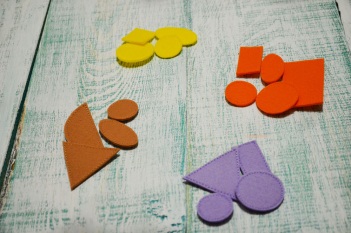   -по размеру (маленькие треугольники и большие треугольники, маленькие квадраты и большие квадраты.) 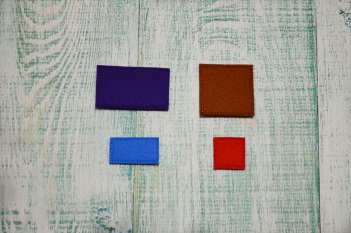 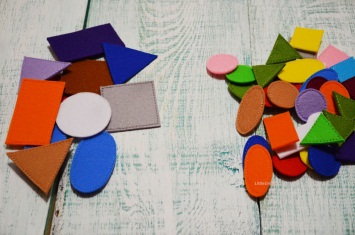    - по форме (все треугольники, все квадраты, все овалы, все половинки кругов), закрепление порядкового счета в пределах 5.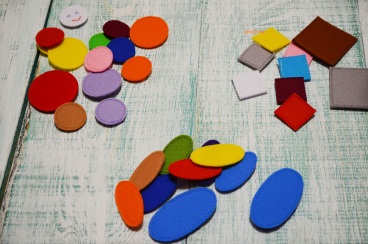 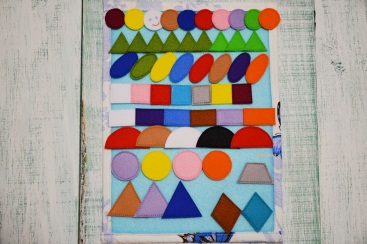 